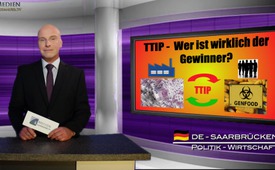 TTIP – Wer wird wohl hier der Gewinner sein?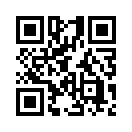 Hinter verschlossenen Türen bereiten wenige Politker der EU und der USA im Verbund mit "Beratern" von Großkonzernen das transatlantische Freihandelsabkommen, abgekürzt TTIP vor. Das Ziel von TTIP soll laut den Verhandlungspartnern den Abbau von Handelshemmnissen z.B. Gesundheits- Sicherheits- und Umweltrichtlinien standardisieren. Das von den USA propagierte Freihandelsabkommen bedeutet jedoch...Transatlantisches Handels- und Investitionsbündnis - TTIP - Wer wird wohl der Gewinner sein?
Um diese Frage dreht sich unsere heutige Sendung, guten Abend.

Hinter verschlossenen Türen bereiten wenige Politker der EU und der USA im Verbund mit &quot;Beratern&quot; von Großkonzernen das transatlantische Freihandelsabkommen, abgekürzt TTIP vor. Das Ziel von TTIP soll laut den Verhandlungspartnern den Abbau von Handelshemmnissen z.B. Gesundheits- Sicherheits- und Umweltrichtlinien standardisieren. Das von den USA propagierte Freihandelsabkommen bedeutet jedoch vielmehr, dass weltweit niedrigste Verbraucherschutz- und Umweltstandards durchgesetzt werden sollen. Somit dürften dann ausländische Firmen minderwertige Produkte in Europa auf den Markt bringen, auch wenn diese nicht den europäischen Standards entsprechen. So könnte beispielsweise der Verkauf von Gentechnikprodukten erzwungen werden, wie er von der US-Regierung gegenüber der EU schon lange gefordert wird. Gewinner wäre vor allem die bankrotte US- Regierung, welche mit Druck auf die EU ihre Exporte steigern und so unliebsame Konkurrenten wie z.B. Russland oder China ausschalten könnte.

Behalten sie diese Entwicklungen mit Kla-TV im Auge und denken sie darüber nach. Wenn sie sich gerne tiefer gehend mit der Thematik beschäftigen wollen, empfehlen wir ihnen die Sendungen vom März 2015, die sie unter der  Rubrik Wirtschaft finden.
Auf Wiedersehen.von fh.Quellen:http://www.kla.tv/5174
http://www.tagesschau.de/ausland/merkel-ttip-101.htmlDas könnte Sie auch interessieren:---Kla.TV – Die anderen Nachrichten ... frei – unabhängig – unzensiert ...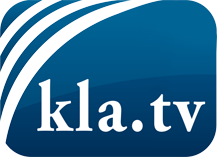 was die Medien nicht verschweigen sollten ...wenig Gehörtes vom Volk, für das Volk ...tägliche News ab 19:45 Uhr auf www.kla.tvDranbleiben lohnt sich!Kostenloses Abonnement mit wöchentlichen News per E-Mail erhalten Sie unter: www.kla.tv/aboSicherheitshinweis:Gegenstimmen werden leider immer weiter zensiert und unterdrückt. Solange wir nicht gemäß den Interessen und Ideologien der Systempresse berichten, müssen wir jederzeit damit rechnen, dass Vorwände gesucht werden, um Kla.TV zu sperren oder zu schaden.Vernetzen Sie sich darum heute noch internetunabhängig!
Klicken Sie hier: www.kla.tv/vernetzungLizenz:    Creative Commons-Lizenz mit Namensnennung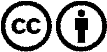 Verbreitung und Wiederaufbereitung ist mit Namensnennung erwünscht! Das Material darf jedoch nicht aus dem Kontext gerissen präsentiert werden. Mit öffentlichen Geldern (GEZ, Serafe, GIS, ...) finanzierte Institutionen ist die Verwendung ohne Rückfrage untersagt. Verstöße können strafrechtlich verfolgt werden.